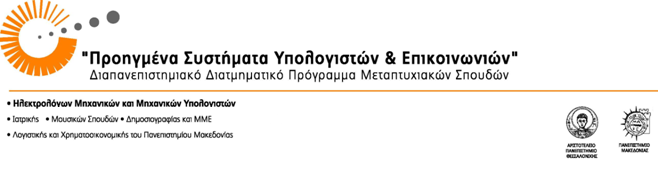 	ΩΡΟΛΟΓΙΟ ΠΡΟΓΡΑΜΜΑ (από 6-3-2017)	1η Κατεύθυνση “Δικτυακή Υπολογιστική - Ηλεκτρονικό Εμπόριο”ΩΡΟΛΟΓΙΟ ΠΡΟΓΡΑΜΜΑ (από 6-3-2017)2η Κατεύθυνση “ Ευφυή Συστήματα – Μεθοδολογίες Υπολογιστικής Νοημοσύνης και Εφαρμογές ”ΩΡΟΛΟΓΙΟ ΠΡΟΓΡΑΜΜΑ (από 6-3-2017)3η Κατεύθυνση	“Τεχνολογίες Πληροφορικής και Επικοινωνιών του ήχου και της εικόνας για την εκπαίδευση και την παραγωγή”	ΏραΔευτέραΤρίτηΤετάρτηΠέμπτη17:00 -19:00ΥΠΟΧΡΕΩΤΙΚΟΔικτυακή Υπολογιστική και Περιβάλλοντα Ανάπτυξης ΕφαρμογώνΔιδάσκοντες: Γ. Χασάπης ghass@ece.auth.gr,  Γ. Καλογιάννης (Αίθουσα 8 ΤΗΜΜΥ)ΥΠΟΧΡΕΩΤΙΚΟ Ηλεκτρονικές Πληρωμές και ΑσφάλειαΔιδάσκων : Γ. Πάγκαλος pangalos@auth.grΔ. Μπαλτατζής(Εργαστήριο Πληροφορικής, Ισόγειο Πτέρυγας Τοπογράφων Μηχανικών)ΕΠΙΛΟΓΗΣ Εργαστήριο Πολυμεσικής ΠαραγωγήςΔιδάσκοντες : Χ. Δημούλας babis@jour.auth.gr, Γ. Παπανικολάου(Εργ. MME, ΔΕΘ)ΕΠΙΛΟΓΗΣΔιοικητική Λογιστική και Νομικά θέματα ηλεκτρονικών συναλλαγώνΔιδάσκων : Δ. Γκίνογλου ginogl@uom.gr (Eργ. 232  ΠΑ.ΜΑΚ)19:00 - 21:00ΕΠΙΛΟΓΗΣΕφαρμογές Ηλεκτρονικού ΕμπορίουΔιδάσκων : Ν. Πρωτόγεροςproto@uom.gr (Eργ. 232  ΠΑ.ΜΑΚ)ΥΠΟΧΡΕΩΤΙΚΟΝοήμονα και Αυτόνομα ΣυστήματαΔιδάσκοντες:  Λ.  Πέτρου, Μ. Τσαρδούλιας etsardou@gmail.com  (Αίθουσα 8 ΤΗΜΜΥ) ΕΠΙΛΟΓΗΣΤεχνικές Μηχανικής ΜάθησηςΔιδάσκοντες: Α. Χρυσόπουλος achryso@issel.ee.auth.gr, Ι. Θεοχάρης (Αίθουσα 8 ΤΗΜΜΥ)ΥΠΟΧΡΕΩΤΙΚΟ Ηλεκτρονικό ΜάρκετινγκΔιδάσκων : Π. Λαθήρας pel2701@gmail.com (Αίθουσα 3 ΠΑ.ΜΑΚ) ΏραΔευτέραΤρίτηΤετάρτηΠέμπτη17:00 -19:00ΕΠΙΛΟΓΗΣΔικτυακή Υπολογιστική και Περιβάλλοντα Ανάπτυξης ΕφαρμογώνΔιδάσκοντες: Γ. Χασάπης ghass@ece.auth.gr,  Γ.Καλογιάννης (Αίθουσα 8 ΤΗΜΜΥ)ΕΠΙΛΟΓΗΣΑνατομία του Κεντρικού Νευρικού Συστήματος- Φυσιολογία  και λειτουργική οργάνωση του εγκεφάλου Διδάσκοντες: Θ. Τέγος  ttegos@auth.gr  Σ. Φοινίτσης stefanosfin@yahoo.com  (Ακτινολογικό Εργαστ. ΑΧΕΠΑ)ΥΠΟΧΡΕΩΤΙΚΟ Θεωρία εκτίμησης και εφαρμογέςΔιδάσκοντες:  Β. Πετρίδης,  Ν. Ζήκος nzikos@gmail.com (Αίθουσα 8 ΤΗΜΜΥ)19:00 -21:00ΕΠΙΛΟΓΗΣΣυστήματα Πολυμέσων και ΓραφικάΔιδάσκοντες: Α. Ντελόπουλος,  Χ. Δίου diοu@mug.ee.auth.gr (Αίθουσα 8 ΤΗΜΜΥ)  ΥΠΟΧΡΕΩΤΙΚΟ Νοήμονα και Αυτόνομα ΣυστήματαΔιδάσκοντες:  Λ.  Πέτρου,  Μ.Τσαρδούλιας etsardou@gmail.com   (Αίθουσα 8 ΤΗΜΜΥ)ΥΠΟΧΡΕΩΤΙΚΟ Τεχνικές Μηχανικής ΜάθησηςΔιδάσκοντες: Α. Χρυσόπουλος achryso@issel.ee.auth.gr, Ι. Θεοχάρης (Αίθουσα 8 ΤΗΜΜΥ)ΥΠΟΧΡΕΩΤΙΚΟ Δυναμικά Σύνθετα Προσαρμοζόμενα  Συστήματα και ΈλεγχοςΔιδάσκων: Γ. Ροβιθάκης rovithak@ece.auth.gr  (Αίθουσα 8 ΤΗΜΜΥ)ΏραΔευτέραΤρίτηΤετάρτηΠέμπτη17:00 -19:00ΥΠΟΧΡΕΩΤΙΚΟ Νέα εκπαιδευτικά περιβάλλοντα - Ηλεκτρονική ΕκπαίδευσηΔιδάσκοντες : Α. Βέγληςveglis@jour.auth.grΓ. Παπαδέλης, Φ. Γαλατσοπούλου(εργ. Ηλεκτρακουστικής ΤΗΜΜΥ – αιθ. σεμιναρίων)ΕΠΙΛΟΓΗΣΕργαστήριο μουσικής παραγωγήςΔιδάσκοντες : Γ.Παπανικολάου pap@eng.auth.gr, Κ. Κόντος (Εργ. Ηλεκτρακουστικής ΤΗΜΜΥΥΠΟΧΡΕΩΤΙΚΟ Εργαστήριο Πολυμεσικής ΠαραγωγήςΔιδάσκοντες :Χ. Δημούλας babis@jour.auth.gr, Γ. Παπανικολάου (Εργ. ΜΜΕ, ΔΕΘ) ΕΠΙΛΟΓΗΣΠροστασία πνευματικών δικαιωμάτων στο διαδίκτυο και τα νέα μέσαΔιδάσκων : Ε. Βαγενά evagena@law.uoa.gr evangelia.vagena@gmail.com Γ. Παπανικολάου(Εργ. Ηλεκτρακουστικής ΤΗΜΜΥ19:00 - 21:00ΕΠΙΛΟΓΗΣ Εφαρμογές Ηλεκτρονικού ΕμπορίουΔιδάσκων : Ν. Πρωτόγεροςproto@uom.gr (Eργ. 232  ΠΑ.ΜΑΚ)ΥΠΟΧΡΕΩΤΙΚΟ Εργαστήριο DVD Authoring Διδάσκοντες : Κ. Παστιάδης pastiadi@mus.auth.gr,  Γ. Παπανικολάου(Εργ. Ηλεκτρακουστικής ΤΗΜΜΥ)ΥΠΟΧΡΕΩΤΙΚΟ Εργαστήριο ραδιοτηλεοπτικής παραγωγήςΔιδάσκοντες : Γ. Καλλίρης gkal@jour.auth.gr, Χ. Δημούλας,  Γ.Παπανικολάου (Εργ. ΜΜΕ, ΔΕΘ)ΕΠΙΛΟΓΗΣΙστορία σύγχρονης τέχνης και οπτικοακουστικών μέσων  Διδάσκων : Γρ. Πασχαλίδηςpaschagr@jour.auth.gr(Εργ. Ηλεκτρακουστικής ΤΗΜΜΥ)